          ҠАРАР                                    №8              ПОСТАНОВЛЕНИЕ        «01» март 2023 й.                                                  «01» марта 2023 г.О признании утратившим силу постановлений администрации сельского поселения Базгиевский сельсовет С целью приведения в соответствии с действующим законодательством муниципальных правовых актов администрации сельского поселения Базгиевский сельсовет муниципального района Шаранский  район Республики Башкортостан, руководствуясь статьей 7 Федерального закона от 06 октября 2003 года №131-ФЗ «Об общих принципах организации местного самоуправления в Российской Федерации», Уставом сельского поселения Базгиевский сельсовет муниципального района Шаранский район Республики Башкортостан, ПОСТАНОВЛЯЮ:Признать утратившими силу:1. Постановление администрации сельского поселения Базгиевский сельсовет муниципального района Шаранский район Республики Башкортостан от 01.04.2011 года №17 «Об утверждении жилищной комиссии при администрации сельского поселения Базгиевский сельсовет муниципального района Шаранский район Республики Башкортостан»» с внесенными изменениями 1.2. постановлением от 20.06.2011 года №27 «О внесении изменений в п 2 постановления   сельского поселения № 17 от 01 апреля 2011 года «Об утверждении жилищной комиссии при администрации сельского поселения  Базгиевский  сельсовет муниципального района Шаранский район Республики Башкортостан» 1.3.постановлением от 17.03.2015 года №14 «О внесении изменений в  постановление  сельского поселения Базгиевский сельсовет муниципального района Шаранский район  Республики Башкортостан № 17 от 01 апреля  2011 года «Об утверждении жилищной комиссии при администрации  Сельского поселения  Базгиевский  сельсовет муниципального района Шаранский район Республики Башкортостан»1.4.постановлением от 21.04.2016 года №34 «О внесении изменений в  постановление   сельского поселения  Базгиевский сельсовет муниципального района Шаранский район  Республики Башкортостан № 17 от 01 апреля  2011 года «Об утверждении жилищной комиссии при администрации  сельского поселения  Базгиевский  сельсовет муниципального района Шаранский район Республики Башкортостан»;   1.5. постановлением от 14.06.2018 года №25 «О внесении изменений в  постановление   сельского поселения  Базгиевский сельсовет муниципального района Шаранский район  Республики Башкортостан № 34 от 21 марта  2016 года «Об утверждении жилищной комиссии при администрации  сельского поселения  Базгиевский  сельсовет муниципального района Шаранский район Республики Башкортостан»  2. Постановление администрации сельского поселения Базгиевский сельсовет муниципального района Шаранский  район Республики Башкортостан от 01.04. 2011 года № 18 «О межведомственной комиссии  сельского поселения Базгиевский сельсовет   по вопросам  признания  находящегося в муниципальной собственности сельского поселения Базгиевский сельсовет  помещения жилым помещением непригодным для проживания и многоквартирного дома аварийным и подлежащим сносу или реконструкции»;с внесенными изменениями2.1. постановлением администрации сельского поселения Базгиевский сельсовет муниципального района Шаранский район Республики Башкортостан от 20.06 2011 года №26 «О внесении изменений в постановление сельского поселения № 18 от 01 апреля 2011 года «О межведомственной комиссии  сельского поселения Базгиевский сельсовет   по вопросам  признания  находящегося в муниципальной собственности сельского поселения Базгиевский сельсовет  помещения жилым помещением непригодным для проживания и многоквартирного дома аварийным и подлежащим сносу или реконструкции»;           2.2. постановлением администрации сельского поселения Базгиевский сельсовет муниципального района Шаранский  район Республики Башкортостан от 05 июня 2017 года №26 «О внесении изменений в постановление главы сельского поселения от 01.04.2011 года № 18 «О межведомственной комиссии  сельского поселения Базгиевский сельсовет   по вопросам  признания  находящегося в муниципальной собственности сельского поселения Базгиевский сельсовет  помещения жилым помещением непригодным для проживания и многоквартирного дома аварийным и подлежащим сносу или реконструкции» ; 3. Постановление администрации сельского поселения Базгиевский сельсовет муниципального района Шаранский  район Республики Башкортостан от 07 июля 2011 года №31 «Об утверждении  внутрихозяйственной комиссии администрации сельского поселения Базгиевский сельсовет муниципального района Шаранский район Республики Башкортостан по приватизации  земель сельскохозяйственного назначения»;4. Постановление администрации сельского поселения Базгиевский сельсовет муниципального района Шаранский район Республики Башкортостан от 07 июля 2016 года №54 «О создании межведомственной комиссиипо обследованию и категорированию мест массового пребывания людей и объектов спорта на территории сельского поселения Базгиевский сельсовет муниципального района Шаранский район Республики Башкортостан»;5. Постановление администрации сельского поселения Базгиевский сельсовет муниципального района Шаранский район Республики Башкортостан от 10 января 2017 года №1 «Об утверждении программы производственного контроля качества питьевой воды централизованного водоснабжения и источников нецентрализованного водоснабжения на 2017-2022 годы»2. Опубликовать настоящее постановление в установленном порядке.3. Настоящее постановление вступает в силу со дня его официального опубликования.4. Контроль за исполнением настоящего постановления оставляю за собой.
Глава  сельского поселения                                                   Т.А.ЗакировБАШҠОРТОСТАН  РЕСПУБЛИКАҺЫШАРАН  РАЙОНЫ МУНИЦИПАЛЬ РАЙОНЫНЫҢБАЗГЫЯ АУЫЛ СОВЕТЫАУЫЛ БИЛӘМӘҺЕ ХӘКИМИӘТЕ452632,  Базгыя аулы, Үҙәк урам, 50                               тел.(34769) 2-42-35, e-mail:basgss@yandex.ru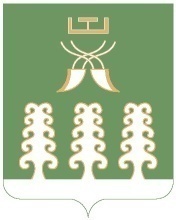 РЕСПУБЛИКА БАШКОРТОСТАНАДМИНИСТРАЦИЯ СЕЛЬСКОГО ПОСЕЛЕНИЯ БАЗГИЕВСКИЙ СЕЛЬСОВЕТ МУНИЦИПАЛЬНОГО РАЙОНА ШАРАНСКИЙ РАЙОН452632, c. Базгиево, ул.Центральная, 50         тел.(34769) 2-42-35, e-mail:basgss@yandex.ru